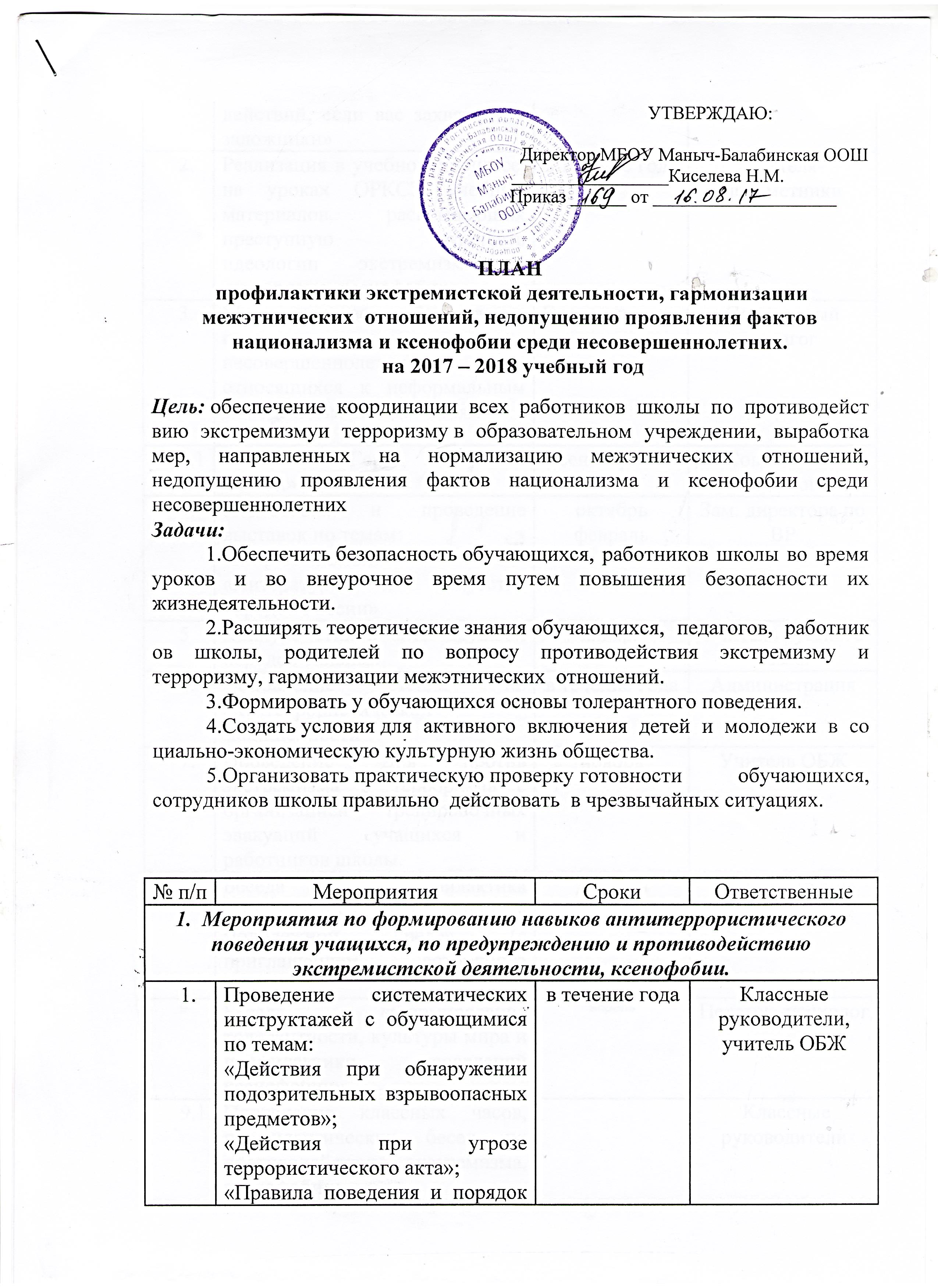 действий, если вас захватили в заложники»в течение годаКлассные руководители, учитель ОБЖ 2.Реализация в учебном процессе, на уроках ОРКСЭ учебных материалов, раскрывающих преступную сущность идеологии экстремизма и терроризма, ксенофобиив течение годаУчителя - предметники3.Мониторинговое обследование по выявлению несовершеннолетних, относящихся к неформальным молодёжным объединениямЕжемесячноСоциальный педагог3.1Линейка «Город Ангелов- Беслан»3 сентябряСоциальный педагог4.Подготовка и проведение выставок по темам:«Мир без насилия»«Литература и искусство народов России»октябрьфевральЗам. директора по ВР5Конкурс стихов «Мы дружбой народов сильны»январьУчитель русского языка6.Обновление стенда  по антитеррористической защищенностив течение годаАдминистрация7.Проведение Дня против экстремизма и терроризма с организацией тренировочных эвакуаций учащихся и работников школы.ноябрьУчитель ОБЖ 8.Беседа «Профилактика экстремистских проявлений в молодежной среде» (с приглашением сотрудника полиции)декабрьАдминистрация9Беседа «Формирование толерантности, культуры мира и профилактики проявлений ксенофобии»апрельПедагог- психолог9.1 Проведение классных часов, профилактических бесед по противодействию экстремизма, ксенофобии:-«Мир без конфронтаций.      Учимся решать конфликты»;-«Учимся жить в многоликом мире»;-«Толерантность – дорога к миру».СентябрьОктябрьМартапрель Классные руководители10.Диагностика с целью исследования личностных свойств толерантности у учащихся.январьПедагог- психолог11.Участие в районных и областных  мероприятиях по профилактике экстремизма, идеологии терроризма, ксенофобиив течение годаКлассные руководители, учителя- предметники2.  Мероприятия по предупреждению и противодействию террористической деятельности с сотрудниками школы, родительской общественностью2.  Мероприятия по предупреждению и противодействию террористической деятельности с сотрудниками школы, родительской общественностью2.  Мероприятия по предупреждению и противодействию террористической деятельности с сотрудниками школы, родительской общественностью2.  Мероприятия по предупреждению и противодействию террористической деятельности с сотрудниками школы, родительской общественностью12.Изучение законодательства РФ по вопросам ответственности за разжигание межнациональной межконфессиональной розни, разъяснения сущности терроризма, его общественной опасности.в течение годаАдминистрация13.Проведение инструктажей с работниками школы.в течение годаАдминистрация14.Проведение беседы с  сотрудниками школы:«Антитеррористическая безопасность образовательного учреждения»сентябрьСилик Г.И.15.Проведение родительских собраний по обеспечению безопасности, антитеррористической защищенности ОУ, активного их участия в воспитании бдительности, ответственности за личную и коллективную безопасность у детей.в течение года согласно планам работыКлассные руководители16.Разработка рекомендаций, буклетов для родителей и учащихся по повышению информационной грамотности по вопросам современных религиозных теченийноябрь- декабрьКлассные руководители3.  Мероприятия по антитеррористической защищенности ОУ 3.  Мероприятия по антитеррористической защищенности ОУ 3.  Мероприятия по антитеррористической защищенности ОУ 3.  Мероприятия по антитеррористической защищенности ОУ 19.Контроль соблюдения пропускного режимаежедневнозавхоз20.Осмотр здания, территории на предмет обнаружения подозрительных предметов.Осмотр ограждений, ворот, калиток, запасных выходов, замков, запоров, решеток на предмет их целостности и исправностиежедневнозавхоз, сторож22.Проведение наблюдения за автотранспортом, припаркованном в непосредственной близости у здания школыпостоянноЗавхоз, сторож23.Проведение проверок состояния эвакуационных выходов и путей эвакуации (исправность дверных замков, незагроможденность  проходов)в течение годаЗавхоз 24.Проверка  систем  сигнализации,видеонаблюденияв течение годаАдминистрация25.Организация взаимодействия с правоохранительными органами, органами местного самоуправления, вспомогательными структурами и общественными организациямив течение годаДиректор школы 26.Контроль за проведением мероприятий по соблюдению режима безопасностив течение годаАдминистрация27.Освещение проводимых мероприятий по вопросам противодействия идеологии терроризма, экстремизма, ксенофобии  на сайте школы.в течение года Администратор сайта